EU Network Fund 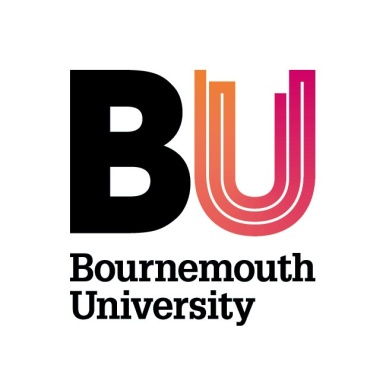 Application formSections 1-3 must be completed by the applicants and all applicants must sign section 4 at the end as well as the DDRE (or equivalent) for the School. An electronic copy of the completed application (including the signatures) should be submitted to the PVC (Research, Enterprise and Internationalisation) via the Research Development Unit (RDU).Please send all applications to: the Senior Research Development Officer (EU) Corrina Dickson cdickson@bournemouth.ac.ukApplications will be considered in a rolling competition on a first come first served basis until funds are depleted or 1st June 2013; whichever occurs first. Details from RED may be used in considering your application.Proposals will be evaluated against the following criteria: The reasons for pursuing this particular networking opportunity The benefits likely to accrue from the proposed initiativeHow the collaboration will be taken forward post-support and how it will lead to an EU bid submissionThe clarity of the aims and objectives of the visit The appropriateness of the timescale The justification of the amount of funding requestedSection 1 – Applicant detailsSection 1 – Applicant detailsApplicant NamePosition SchoolPrevious experience of EU funding/ networking Existing international collaborationsSection 2 – Fund detailsSection 2 – Fund detailsPurpose of funding requested (conference attendance, international meeting, etc). Please note if you intend on attending a conference, you must state the names of those you will approach whilst there to discuss collaborations. Start dateEnd dateTotal funds soughtSection 3 – Case for SupportSection 3 – Case for SupportSection 3 – Case for SupportSection 3 – Case for SupportSection 3 – Case for SupportSection 3 – Case for SupportWhat activity do you require funding for? (maximum 500 words) – give full details of the name of the event, purpose of travel, network you will establish/ join, etcWhat activity do you require funding for? (maximum 500 words) – give full details of the name of the event, purpose of travel, network you will establish/ join, etcWhat activity do you require funding for? (maximum 500 words) – give full details of the name of the event, purpose of travel, network you will establish/ join, etcWhat activity do you require funding for? (maximum 500 words) – give full details of the name of the event, purpose of travel, network you will establish/ join, etcWhat activity do you require funding for? (maximum 500 words) – give full details of the name of the event, purpose of travel, network you will establish/ join, etcWhat activity do you require funding for? (maximum 500 words) – give full details of the name of the event, purpose of travel, network you will establish/ join, etcPrecise breakdown of costs & justification Precise breakdown of costs & justification Precise breakdown of costs & justification Precise breakdown of costs & justification Precise breakdown of costs & justification Precise breakdown of costs & justification Deliverables – list the anticipated outcome of the visitDeliverables – list the anticipated outcome of the visitDeliverables – list the anticipated outcome of the visitDeliverables – list the anticipated outcome of the visitDeliverables – list the anticipated outcome of the visitDeliverables – list the anticipated outcome of the visitSection 4 – Signatures (applications are deemed incomplete if signatures are missing)Section 4 – Signatures (applications are deemed incomplete if signatures are missing)Section 4 – Signatures (applications are deemed incomplete if signatures are missing)Section 4 – Signatures (applications are deemed incomplete if signatures are missing)Section 4 – Signatures (applications are deemed incomplete if signatures are missing)Section 4 – Signatures (applications are deemed incomplete if signatures are missing)Section 4 – Signatures (applications are deemed incomplete if signatures are missing)Applicant nameApplicant signatureDateDDRE (or equivalent name)DDRE (or equivalent name) signatureDate